РЕСПУБЛИКА  ДАГЕСТАНАДМИНИСТРАЦИЯ МУНИЦИПАЛЬНОГО  РАЙОНА«МАГАРАМКЕНТСКИЙ  РАЙОН»ПОСТАНОВЛЕНИЕ«   30   »  12    2022г.                 с. Магарамкент                                        №591ОБ УТВЕРЖДЕНИИ ПОРЯДКА РЕАЛИЗАЦИИ МЕРОПРИЯТИЙ, НАПРАВЛЕННЫХ НА ИНФОРМИРОВАНИЕ НАСЕЛЕНИЯ О ПРИНИМАЕМЫХ МЕРАХ В СФЕРЕ ЖИЛИЩНО-КОММУНАЛЬНОГО ХОЗЯЙСТВА И О РАЗВИТИИ ОБЩЕСТВЕННОГО КОНТРОЛЯ В ЭТОЙ СФЕРЕ НА ТЕРРИТОРИИ МР «МАГАРАМКЕНТСКИЙ РАЙОН»В соответствии с п. 9.8 статьи 14 Федерального закона от 21 июля 2007 года № 185-ФЗ «О Фонде содействия реформированию жилищно-коммунального хозяйства», в целях обеспечения условий предоставления финансовой поддержки за счет средств Фонда содействия реформированию жилищно-коммунального хозяйства, руководствуясь Уставом администрации МР «Магарамкентский район» Республики Дагестан, постановляю:1. Утвердить Порядок реализации мероприятий, направленных на информирование населения о принимаемых мерах в сфере жилищно-коммунального хозяйства и о развитии общественного контроля в этой сфере, согласно приложению.  	2. Направить постановление администрации МР «Магарамкентский район» в Министерство юстиции РД для включения в регистр муниципальных нормативных правовых актов в установленный законом срок.       3. В течение 5 дней после принятия направить в прокуратуру района для проведения антикоррупционной экспертизы и проверки на предмет законности.       4. Настоящее постановление вступает в силу после дня его официального опубликования.      5.   Контроль за исполнением настоящего постановления возложить на заместителя главы администрации муниципального района «Магарамкентский район» Техмезова Т.Л.Врио главы муниципального района                                 Ф.Э. Рагимханов  ПОРЯДОК РЕАЛИЗАЦИИ МЕРОПРИЯТИЙ, НАПРАВЛЕННЫХ НА ИНФОРМИРОВАНИЕ НАСЕЛЕНИЯ О ПРИНИМАЕМЫХ МЕРАХ В СФЕРЕ ЖИЛИЩНО-КОММУНАЛЬНОГО ХОЗЯЙСТВА И О РАЗВИТИИ ОБЩЕСТВЕННОГО КОНТРОЛЯ В ЭТОЙ СФЕРЕ НА ТЕРРИТОРИИ МР «МАГАРАМКЕНТСКИЙ РАЙОН»1. Общие положения1.1. Настоящий Порядок разработан с целью определения порядка реализации на территории МР «Магарамкентский район» Республики Дагестан мероприятий, направленных на информирование населения, средств массовой информации, некоммерческих общественных организаций, осуществляющих деятельность в сфере жилищно-коммунального хозяйства (далее - некоммерческие общественные организации), о принимаемых мерах, направленных на развитие общественного контроля в этой сфере. 1.2. Структурным подразделением администрации МР «Магарамкентский район», уполномоченным осуществлять информирование по вопросам жилищно-коммунального хозяйства, является отдел архитектуры, жилищно-коммунального и дорожного хозяйства МР «Магарамкентский район». 2. Порядок информирования о принимаемых мерах в сфережилищно-коммунального хозяйства и о развитии общественногоконтроля в этой сфере2.1. Информирование средств массовой информации, некоммерческих общественных организаций о принимаемых мерах, направленных на развитие общественного контроля в этой сфере осуществляется посредством рассылки развернутых информационных релизов. 2.2. Виды информации, включаемые в информационные релизы: - комментарии и разъяснения специалистов по запросам граждан и некоммерческих общественных организаций; - информация о результатах осуществления надзора и контроля за деятельностью управляющих организаций; - контактная информация: указывается уполномоченное подразделение администрации МР «Магарамкентский район», территориальных органов Роспотребнадзора, общественных объединений и организаций, перечень которых определяется главой района. 2.3. Информирование производится не реже одного раза в месяц. 2.4. Средствами массовой информации, которые информируются о принимаемых мерах в сфере жилищно-коммунального хозяйства и по вопросам развития общественного контроля в этой сфере являются: - газета  (указать наименование); - официальный сайт администрации МР «Магарамкентский район». 2.5. Взаимодействие с Общественным советом МР «Магарамкентский район» (далее - Общественный совет) и другими некоммерческими общественными организациями по вопросам жилищно-коммунального хозяйства осуществляется посредством представления информации по вопросам жилищно-коммунального хозяйства, а также участие представителей Администрации района на заседаниях Общественного совета и других некоммерческих общественных организаций по вопросам жилищно-коммунального хозяйства. 2.6. Ответственным лицом за взаимодействие с Общественным советом, другими некоммерческими общественными организациями и средствами массовой информации в рамках информационной работы и развитии общественного контроля является первый заместитель главы Администрации МР «Магарамкентский район» по строительству и жилищно-коммунальному хозяйству. 3. Порядок размещения на официальном сайте администрации МР «Магарамкентский район»Республики Дагестан информации о принимаемых мерахв сфере жилищно-коммунального хозяйства и по вопросам развития общественного контроля в этой сфере3.1. Официальным сайтом администрации МР «Магарамкентский район» Республики Дагестан (далее - сайт), на котором размещается указанная информация, является (привести адрес). 3.2. Информация о принимаемых мерах в сфере жилищно-коммунального хозяйства и по вопросам развития общественного контроля в этой сфере размещается на сайте в виде: - комментарии и разъяснения специалистов по запросам граждан и некоммерческих общественных организаций; - информация о результатах осуществления надзора и контроля за деятельностью управляющих организаций; - контактная информация уполномоченных органов и организаций; - информация по стандарту раскрытия информации. 3.3. Информация на сайте обновляется не реже одного раза в месяц. 3.4. Ответственным лицом за размещение (обновление) информации о принимаемых мерах в сфере жилищно-коммунального хозяйства и по вопросам развития общественного контроля в этой сфере на сайте является (указывается должностное лицо ОМС). 5. Проведение регулярных встреч представителей органовместного самоуправления с гражданами по различным вопросамжилищно-коммунального хозяйства4.1. Специалистами уполномоченного подразделения Администрации МР «Магарамкентский район» в течение полного рабочего дня осуществляется прием граждан по вопросам жилищно-коммунального хозяйства. 4.2. Ответственными лицами за проведение встреч с гражданами по вопросам жилищно-коммунального хозяйства являются специалисты уполномоченного подразделения администрации муниципального образования районов4.3. В здании Администрации МР «Магарамкентский район» каждый четверг с часов до часов первый заместитель главы Администрации МР «Магарамкентский район»проводит личный прием граждан по вопросам жилищно-коммунального хозяйства. 5. Информационные курсы, семинары по тематикежилищно-коммунального хозяйства для представителейтовариществ собственников жилья, жилищных,жилищно-строительных кооперативов, председателей советовмногоквартирных домов, собственников помещений,представителей общественности5.1. Информационные курсы, семинары по тематике жилищно-коммунального хозяйства для представителей товариществ собственников жилья, жилищных, жилищно-строительных кооперативов, председателей советов многоквартирных домов, собственников помещений, представителей общественности проводятся в здании АдминистрацииМР «Магарамкентский район». Информация о проведении семинаров, курсов размещается на сайте не позднее 4 дней до начала проведения. 6. Круглые столы, форумы, совещания, конференции по вопросамразвития системы общественного контроля в сфережилищно-коммунального хозяйства с участием представителейнекоммерческих общественных организаций6.1. Формами мероприятий, направленных на развитие общественного контроля в сфере жилищно-коммунального хозяйства, являются круглые столы, форумы, совещания, конференции по вопросам развития системы общественного контроля в сфере жилищно-коммунального хозяйства с участием Общественного совета и других некоммерческих общественных организаций, осуществляющих деятельность в сфере жилищно-коммунального хозяйства. 6.2. Периодичность проведения мероприятий, направленных на развитие общественного контроля в сфере жилищно-коммунального хозяйства, не реже двух раз в год. 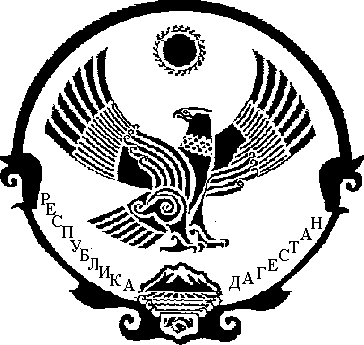 